Revisiting stigma attributions and reactions to stigma: 
Replication and extensions of Weiner et al. (1988) Kwan Yin Gladys Yeung
ORCID: 0000-0003-3740-8002
University of Hong Kong 
gladysyky@connect.hku.hk / gladys.yeung1127@gmail.com ^Gilad Feldman
ORCID: 0000-0003-2812-6599
University of Hong Kong
gfeldman@hku.hk / giladfel@gmail.com ^Corresponding authorAuthor bios: Kwan Yin Gladys Yeung is a MSocSc (Psychology) student at the University of Hong Kong during the academic year 2021 - 2022.Gilad Feldman is an assistant professor with the University of Hong Kong psychology department. His research focuses on judgment and decision-making. Declaration of Conflict of Interest: The author(s) declared no potential conflicts of interests with respect to the authorship and/or publication of this article. Financial disclosure/funding: The author(s) received no financial support for the research and/or authorship of this article.Authorship declaration:Kwan Yin Gladys Yeung conducted the replication as part of the course PSYC7308 Dissertation in Psychology.

Gilad Feldman guided and led the replication efforts in the course PSYC7308 Dissertation in Psychology. Gilad supervised each step in the project, conducted the pre-registrations, and ran data collection Corresponding authorGilad Feldman, Department of Psychology, University of Hong Kong, Hong Kong SAR; gfeldman@hku.hk ; 0000-0003-2812-6599Rights: CC BY or equivalent license is applied to the AAM arising from this submission. (clarification)Contributor Roles TaxonomyIn the table below, employ CRediT (Contributor Roles Taxonomy) to identify the contribution and roles played by the contributors in the current replication effort. Please refer to https://www.casrai.org/credit.html for details and definitions of each of the roles listed below.		Abstract[IMPORTANT: 
Method and results were written using a randomized dataset produced by Qualtrics to simulate what these sections will look like after data collection. These will be updated following the data collection. For the purpose of the simulation, we wrote things in past tense, but no pre-registration or data collection took place yet.]Weiner et al. (1988) found that compared to mental-behavioral stigmas, physicallybased stigmas were perceived as less controllable, more stable (irreversible) and were therefore associated with more pity, less anger, and more willingness to help. We conducted a pre-registered replication and extension of Experiment 2 by Weiner et al. (1988) with an American online Amazon Mechanical Turk sample (N = ). Our replication [failed to find/found] support for the original findings on the associations between stigma  stability, emotional reactions and willingness to help [summary effect sizes + CIs will be added here]. Extending the replication, we tested the model for four new stigmas prevalent in the last decade and reassessed the original’s categorizations of stigmas sources. Overall, participants’ categorizations of stigmas by source [matched/did not match] with the original’s, and we [found/failed to find] support for the relationship between stigma source and the attribution-affect-help judgment model. Materials, data, and code are available on the OSF: https://osf.io/gwcbt/.Keywords: Attribution-affect-help judgment model, judgment and decision making, registered replication, controllability, stability, stigmaPCIRR-Study Design TableRevisiting stigma attributions and reactions to stigma: 
Replication and extensions of Weiner et al. (1988) BackgroundWould people rather donate to blind people or people? Why do people extend help to some stigmatized groups but not to others? Blindness and obesity seem to be perceived differently and have differing associated stigmas,  people’s reactions towards these groups and the willingness to help them.  are negative social reactions to perceived deviations from the norm (Jones et al., 1984). Many factors influence helping behavior towards others in need, and one of the major determinants is the perceived cause of the need for help (Weiner, 1986). Weiner et al. (1988) examined how observers’ attributions regarding the causes of stigmatized characteristics  associated with perceptions regarding controllability, their affective reactions, and their subsequent help-giving tendencies. Weiner et al. (1988) also investigated how perceptions of stigma causes  associated with observers’ perceived stability of a stigma, or expectations regarding whether individuals could recover from their condition. They found that stigmas  somatic origins, compared to stigmas  mental-behavioral origins, were  more onset-uncontrollable and stable, and elicited more pity and liking, less anger, and more inclinations to help. This paradigm was later summarized as the attribution-affect-help judgment model (Weiner, 1995). We conducted a close replication of Experiment 2 in Weiner et al. (1988) with two goals. Our first goal was to conduct an independent close replication  the influences of stigma attributions on affective reactions and help-giving tendencies. The second goal was to extend the replication by testing the robustness of the attribution-affect-help judgment model more comprehensive analyses. We begin by introducing the literature on the attribution-affect-help judgment model and the chosen article for replication. We then review the target article and introduce their hypotheses and study design, followed by our extensions.Attribution-Affect-Help Judgment Model Attribution theory posits that the perceived causality of an  induces various affective reactions and behaviors (Weiner, 1986). Early studies by Barnes et al. (1979), Weiner (1980), and Brophy and Rohrkemper (1981) first investigated help-giving behavior through the lens of attribution theory. These demonstrated that causes perceived as controllable led to less helping towards the individual in need. Barnes et al. (1979) further demonstrated that help-giving behavior increased when the perceived cause for help was thought to be stable. Weiner (1986) proposed that perceived controllability is associated with affective reactions of pity and anger, which  an individual in need is perceived to be in control of their plight, observers tend to feel less  and  towards these individuals and expect them to take responsibility  helping themselves out of the perceived self-inflicted predicament. On the contrary, observers tend to  and want to help those who cannot control the causes leading to their misfortune.  the motivational sequence. 
	Follow-up studies arrived at conclusions focusing on specific sources of stigmas, such as obesity (Puhl et al., 2005), substance abuse (van Boekel et al., 2013; Brener et al., 2010; Strauser et al., 2009), and Alzheimer’s disease (Werner, 2005 A meta-analysis on help-giving behavior summarized support for the relationship between attributions, emotions, and help-giving judgments (Rudolph et al., 2004). 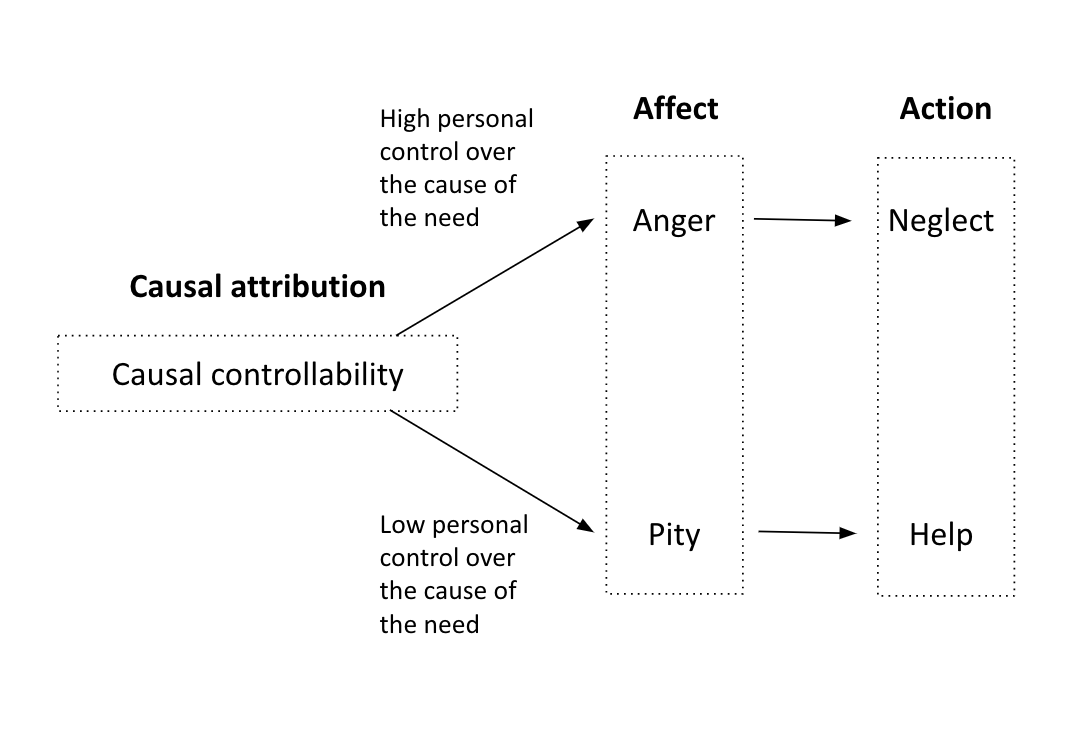 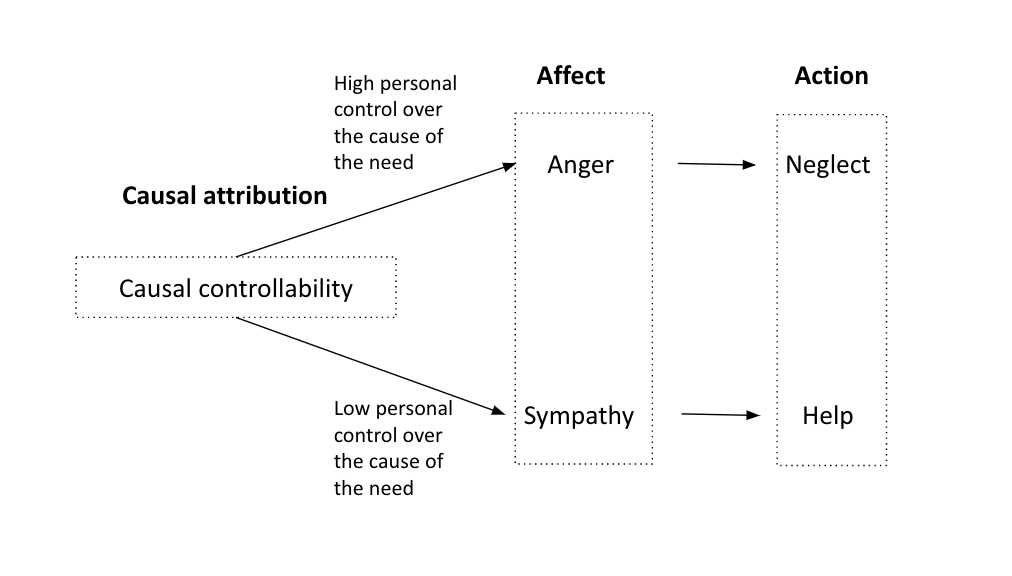 Figure 1. The attribution-affect-help judgment model (p. 197; Weiner, 1986) Choice of study for replication: Weiner et al. (1988)We chose the article by Weiner et al. (1988) for replication based on several factors: impact, topic importance, absence of direct replications, and the potential for  extensions article has had  impact on scholarly research in social cognition and judgment and decision-making. At the time of writing the article had more than 2400 citations according to Google Scholar, including prominent empirical and review articles  perceived controllability and affective reactions towards stigmas (Crocker  Major, 1989; Fiske et al., 2002; Goetz et al., 2010). A meta-analytic review by Rudolph et al. (2004) summarized 39 helping studies and showed general support for the theorized model and findings. To the best of our knowledge, there currently are no published independent direct pre-registered replications of the target article.In addition to reassessing replicability and phenomenon robustness, our current study also aimed to reproduce the original article’s materials and address possible study design issues. We summarized the main reproducibility issues  received the reply that the exact materials have unfortunately been lost to time. The study  implications for healthcare and social welfare. Weiner et al. (1988) noted that associations between the perceived controllability of stigma onset and help-giving tendencies might lead to difficulties in soliciting public funding and support for mental health or behavioral issues studies demonstrated that  of stigmas  fundraising outcomes (Berkowitz, 1975), patients’ treatment participation and adherence (Corrigan, 2004), and clinicians’ attitudes towards patients (Boekel et al., 2013).  the  prevalence of , revisiting the study allowed us to examine current public attitudes and social support for stigmatized individuals.We aimed to revisit the classic phenomenon to examine the reproducibility and replicability of the findings with independent replications. Following the recent growing recognition of the importance of reproducibility and replicability in psychological science (Open Science , 2012), we embarked on a well-powered pre-registered close replication of Weiner et al. (1988). Table 1Summary of methodological issues in the original with our design decisions Replication target’s experimental design, hypotheses and findingsWeiner et al. (1988) conducted two experiments to investigate the associations between perceptions of stigma origin (i.e., physical or mental-behavioral) and perceived controllability, affective reactions, and helping intent for stigmatized individuals. Experiment 2 tested for the same core hypotheses as Experiment 1, adding one hypothesis for  replications focused on the core hypotheses relating to the base theory did not seek to test associations with instrumentality  intervention techniques. Experiment 1: BaselineIn Experiment 1, Weiner et al. (1988) recruited 59 American college students and asked them to rate ten stigmas on the following dimensions: the perceived controllability of stigma onset (indexed by responsibility and blame), affective reactions of liking, pity, and anger towards individuals with a particular stigma, the perceived stability of the stigmas (indexed by changeability) and the perceived instrumentality of five intervention techniques (technical job training, professional job training, welfare, medical treatment, and psychotherapy).Weiner et al. (1988) categorized the ten stigmas into physical or mental-behavioral in origin, with five stigmas per category. Physical stigmas included Alzheimer’s disease, blindness, cancer, heart disease, paraplegia, and Vietnam War syndrome. Mental behavioral stigmas included acquired immune deficiency syndrome (AIDS), child abuse, drug abuse, and obesity. Experiment 2: Controllability information manipulationsIn Experiment 2, Weiner et al. (1988) aimed to examine causality of the associations in Experiment 1 and manipulated information regarding the controllability of the stigmatized condition ( = 320). Participants were American and Canadian college students and they were randomly allocated to one of three conditions. Participants randomly assigned to the no information control condition (n = 112) answered questionnaires identical to that used in Experiment 1. Participants randomly assigned to one of the two information conditions (n = 208) received questionnaires indicating that stigma onset was either controllable or uncontrollable.Effect sizes of original findingsWe summarized the original findings in Experiments 1 and 2 in  and . The authors reported F values from ANOVA analyses and Pearson’s r from correlation analyses calculated the partial eta-squared, Cohen’s f from the ANOVA analyses and constructed confidence intervals for the correlation coefficients. We also reported the standardized regression coefficients from the multiple regression analyses in the original article. Table Target article’s Experiment 1: Summary of core findings and effect sizes Note. (i) perceived onset uncontrollability; () positive affective reactions; () help-giving tendenciesTarget article’s Experiment 2: Summary of core findings and effect sizesNote. (i) perceived onset uncontrollability; (ii) positive affective reactions; (iii) help-giving tendencies. 
ExtensionsParticipants’ categorizations of stigmas To test for the robustness of the original findings, we aimed to extend the replication study by adding a dependent variable measuring the participants’ categorizations of the stigmas’ origin. In the original study, the hypotheses revolved around classifying stigmas by source, yet such categorizations were solely based on the researchers’ classifications. Participants might categorize the stigmas differently we thought it imperative to also assess participants’ physical versus mental-behavioral origin classifications to ensure these match with the researchers’ assumptions.Four new current stigmasTo test for the robustness of the phenomenon and its applicability to the current context, we aimed to extend the replication by examining other current stigmas not included in the target article. In Weiner et al. (1988), stigmas were selected based on their media coverage and general prevalence in the population at that time. Since the original article’s publication, the coverage and prevalence of different physiological and psychological conditions have changed considerably. To illustrate, there have been increasingly more public figures disclosing their stories of mental disorders. People have also been more open to admitting their psychotherapy experiences (Hinshaw, 2009, p. ix).Therefore, we added four prevalent and well-recognized stigmas among the US American population in the last decade to the original list. We selected diabetes and stroke, both of which we perceived somatic in origin, and major depressive disorder and anxiety disorder for stigmas we perceived to be mostly mental-behavioral in origin. As indicated by national reports and surveys, diabetes, stroke, major depressive disorder, and anxiety disorder were of high prevalence in the US American population in the last decade that were not part of the original ten stigmas (Heron, 2015; Heron 2021; Muskin, 2021; Substance Abuse and Mental Health Services Administration, 2021, p. 31 - 32, Torres, 2020).Exploratory directionsComparison between ratings in the control and experimental conditionWeiner et al. (1988)’s Experiment 2 reporting analyzed the two experimental conditions separately from their analyses of the control condition which repeated Experiment 1. We sought to explore an improvement of the analyses and reporting by supplementing the  analyses by contrasting the three conditions against one another in one model. This would allow for additional insights to further understand participants’ assumptions regarding controllability when no controllability information is provided.Perceived stability and controllability	We planned to explore the role of perceived stability in perceived controllability and affective reactions, along with helping behavior. Weiner et al. (1988) found that AIDS, categorized as a mental-behavioral stigma, elicited high ratings of pity, tendencies towards charitable donations, and perceived stability. These findings did not support the original hypotheses. It is possible that perceptions of AIDS as a terminal (and hence stable) illness might have led to higher ratings of pity and help-giving, compared to other onset-controllable stigmas that were perceived to be unstable. Weiner (1986) demonstrated that stable affiliations elicit greater pity than unstable conditions. Thus, we aimed to explore associations between perceived stability, perceived controllability, affective reactions and helping behavior. Rethinking the “child abuse” stigma item	During our analysis of the original stigmas we noticed one outlier. The described stigma regarding “child abuse” differed from other stigmas in that individuals suffering from the other stigmas were commonly described as the victims “child abuse” was about the person who perpetrated the abuse rather than its victim seems a puzzling choice given the factors of focus (such as  help). In aggregated scores, this item has the potential of skewing the findings. Therefore,  to find support for the predictions, we aimed to supplement the main analysis with an additional analysis excluding the child abuse stigma item. Changes in stigma perceptionsGiven possible changes since the 1980s regarding stigmas included in the original article, we revisited perceptions regarding the stigmas. We summarized our predictions on possible changes in perceptions regarding the  stigmas in Table , yet we consider this direction exploratory.Replication: Summary of predictions regarding target article’s stigmas in the current replicationOverview of replication and extensionWe summarized the replication and extension hypotheses in Table . Weiner et al. (1988) empirical work consisted of two experiments the current replication, we focused on Experiment 2, which manipulated stigma onset controllability in a between-subject design (no-information versus controllability information versus uncontrollability information). Participants then categorized  stigmas ( replication,  extension) on  factors: perceived stability, perceived controllability, liking, , anger, helping. Summary of replication and extension hypotheses Pre-registration and open-scienceWe pre-registered the experiment on the Open Science Framework (OSF and data collection was launched later that week. Pre-registrations, power analyses, and all materials used in these experiments are available in the supplementary materials. We provided all materials, data, code, and pre-registration on the OSF: https://osf.io/gwcbt/ . We provided additional openscience details and disclosures in the supplementary materials under “Open Science disclosures” sub-section. All measures, manipulations, exclusions conducted for this investigation are reported, all studies were pre-registered, and data collection was completed before any analyses.Method[IMPORTANT: 
Method and results were written using a randomized dataset produced by Qualtrics to simulate what these sections will look like after data collection. These will be updated following the data collection. For the purpose of the simulation, we wrote things in past tense, but no pre-registration or data collection took place yet.]
Power analysisTo ensure that the current replication sample has sufficient power, we calculated effect sizes and power based on the statistics reported in the target article. We conducted our power analysis using the smallest effect size to identify the largest required sample size. Based on the statistics reported in the original, we calculated effect sizes of η2p = .07, f = .27, resulting in a required sample size of 240 participants (α = .05, one-tailed, power = .95).  provided further information regarding these calculations in the “Power analysis” subsection. Given that the original effects  overestimated, we used the suggested Simonsohn (2015) rule of thumb, even if meant for other designs, and multiplied 240 by 2.5, resulting in 600 participants. Accounting for possible exclusions and the integrated design, and allowing for the potential of additional analyses, we aimed for a larger total sample of 800 participants. A sensitivity analysis indicated that a sample of 800 would allow the detection of f = 0.14 (groups = 3, df = 1) and d = 0.29 (independent samples with 266 participants in each condition; both 95% power, alpha = 5%, one-tail), effects much weaker than any of the effects reported in the target article. The target sample is more than double the combined sample size of Experiments 1 and 2 in the target article.ParticipantsWe recruited participants from Amazon Mechanical Turk using the CloudResearch/Turkprime platform (Litman et al., 2016). Based on our extensive experience in running similar replications on MTurk, we employed the following CloudResearch options: Duplicate IP Block. Duplicate Geocode Block, Suspicious Geocode Block, Verify Worker Country Location, Enhanced Privacy, CloudResearch Approved Participants, Block Low Quality Participants, etc to ensure highquality data collection. We will also employ the Qualtrics fraud and spam prevention measures: reCAPTCHA, prevent multiple , prevent ballot stuffing, bot detection, security scan monitor, relevantID, etc.Assignment pay was based on the federal wage of 7.25USD/hour, per minute, so for example, 1 USD would be paid per participant for a survey that takes 5 to 8 minutes to complete. We first pretested survey duration with 30 participants to ensure our time run estimate was accurate and then adjusted pay as needed. The data of the 30 participants will not be analyzed separately from the rest of the sample other than to assess survey completion duration and needed pay adjustments. If the survey duration was longer than expected, pretest participants would be paid a bonus as pay adjustment.We simulated a total of  participants (Mage = 50., SD =  males,  females,  other,  did not disclose). In the simulation the no-information condition comprised  participantsWe provided a comparison of the target article samples of three studies and the replication sample in Table .Table  and similarities between original study and replicationDesign and procedure 	We set up the survey online using Qualtrics, and participants were first asked to complete the consent form and pass verifications checks. Our experimental design manipulated controllability information with three outcomes: 1) neutral control condition with no information on stigma onset controllability 2) stigma controllability information, and 3) stigma uncontrollability information. The order of dependent variables was consistent across all stigmas, but the display order of the stigmas was randomized. Participants rated the following 14 stigmas: Alzheimer’s disease, blindness, cancer, heart disease, paraplegia, diabetes, stroke, post-traumatic stress disorder (PTSD), acquired immune deficiency syndrome (AIDS), child abuse, drug addiction, obesity, major depressive disorder (MDD), and anxiety disorder. Table  provides a summary of the replication and extension experimental design. Participants rated each of the stigmas separately on several factors, and in the two information conditions, they were also presented with information on the  before the ratings. Overall, each participant made 126 ratings (9 questions for each of the 14 stigmas). At the end of the experiment, participants answered  funneling questions, provided their demographic information, and were debriefed. 	To ensure attentiveness, we first introduced participants with an attention check asking them to indicate which stigma they were currently rating. Participants responded to  questionsstigma) perceived stability (changeability), ) perceived onset controllability for a stigma: responsibility and blame, ) three on affective reactions towards perceived stigma onset controllability: , anger, liking, ) two help-giving tendencies: charitable donation and assistance.  for perceived stigma origin, were on a 9-point scale anchored at the extremes (e.g., 0 - Not responsible at all; 8 - Entirely responsible). [For review: The Qualtrics survey .QSF file and an exported DOCX file are provided on the OSF folder. A preview link of the Qualtrics survey is provided on: https://hku.au1.qualtrics.com/jfe/preview/SV_ewH3OnmSMCVRhMq?Q_CHL=preview&Q_SurveyVersionID=current ] Table Replication and extension experimental designDeviations from the originalWe made several adjustments to the original’s method and design to adapt the study to an online Qualtrics data collection. We further simplified the questionnaire format and improved the study design.  generated twelve varying questionnaire formats based on three order factors: 1) stigma display order, 2) dependent variable display order, and 3) balancing the controllability and uncontrollability information manipulation for stigmas. They concluded no support for order  any impact on the results. This meant that there was no true randomization of stigma display order, and using the original’s experimental design in controllability information display resulted in specific stigmas to be contrasted against specific others  controllability information (see summary in Table 1). We conducted a full randomization of the  fixed the order of the dependent variables to be consistent across all stigmas for all participants.We made changes to the questionnaire to address study design issues and verify the robustness We summarized these modifications in Table 1. target’s description of the scales did not match the  findings original study indicated a 9-point scale, which did not match the reported , and we decided to follow the description. In addition, in our instructions we added a specific clarification instructing participants that ratings should be made in consideration of other US Americans with a particular condition, as perceived stigma onset controllability could vary across different countries and cultures.  specified that controllability ratings pertained to onset-controllability, as the original study did not specify to participants whether the judgments pertained to onset-controllability or offset-controllability.  “Vietnam War syndrome” seemed to be outdated, we changed the stigma label to “Post-traumatic stress disorder (PTSD),” which we thought was more generalizable and fitting for current times. Evaluation criteria for replication findingsWe aimed to compare the replication effects with the original effects in the target article using the criteria set by LeBel et al. (2019) (see section “Replication evaluation” in the supplementary).Replication closeness evaluationWe provided details on the classification of the replications using the criteria by LeBel et al. (2018) criteria in Table  below (also see section “Replication evaluation” in the supplementary). We summarized the replication as a close replication.Table Classification of the replication, based on LeBel et al. (2018)Data analysis strategyReplication: As in the original	Following Weiner et al. (1988), we first  on the no information (control) condition () and conducted one-way repeated measures ANOVAs to compare physically-based versus mental-behavioral stigmas used in the target article on perceived stability and controllability, affective reactions, and help-giving. We then conducted correlation and multiple regression analyses to test the relationships between those dependent variables in the control condition across all stigmas.  used two-way controllability condition () versus uncontrollability  physically-based versus mental-behavioral stigmas on . Extensions: Four newly added stigmasWe repeated the above analyses for the four newly added extension stigmas - diabetes, stroke, major depressive disorder, and anxiety disorder. Exploratory analysesThe target article conducted separate analyses for the control neutral condition and the contrast between the two information conditionssupplementary analyses we ran the three conditions together in the same ANOVA model. aimed to explore correlations between perceived stability, perceived controllability, affective reactions, and helping behavior. Given that “child abuse” is an outlier item, we planned to rerun the same analyses without this item.  reporting  on the full samplefail to find support for  exclusion3 or  the . In such a case we will report findings differencesResults[IMPORTANT: 
Method and results were written using a randomized dataset produced by Qualtrics to simulate what these sections will look like after data collection. These will be updated following the data collection. For the purpose of the simulation, we wrote things in past tense, but no pre-registration or data collection took place yet.]Extension: Measuring participants’ categorizations of stigma by source We examined whether the categorization used by the target article matches that of our sample. We summarized descriptive statistics for the categorizations of stigmas in Table . Table Summary of participants’ responses matching researchers’ categorization of stigmas in the control condition We summarized descriptive statistics of all measures across the three conditions in Table . Mean ratings and standard deviations of the ratings on stigmas in all conditionsNote. ni = no information condition (N = ); ci = controllable information condition (N = ); uci = uncontrollable information condition (N = ). Reported values are in the format Mean (SDSummary of ANOVA test results in the control condition Table Summary of correlation and regression analyses in the no condition 
Note: 𝛽 indicates the standardized regression weights.Table Summary of ANOVA test results in the experimental Exploratory analyses 	All results of exploratory analyses will be added after data collection. Table  provides a summary of the correlations between all dependent variables in all conditions, based on the aggregated ratings on all stigmas. Comparing replication to original findings
[This section will be completed in Stage 2 following data collection.]We compared the results of the replication to the original findings based on LeBel et al. (2019) outcome interpretation criteria - 1) signal / no signal, 2) consistency / inconsistency, 3) larger / smaller / opposite effect, by comparing replication effect confidence intervals to the original effect size.Table Summary of correlations between all variables in all conditionsNote. ni = no information condition (N = ); ci = controllable information condition (N = ); uci = uncontrollable information condition (N = ). 
Discussion[Discussion will be completed in Stage 2 following data collection]ReferencesBarnes, R. D., Ickes, W., & Kidd, R. F. (1979). Effects of the Perceived Intentionality and Stability of Another’s Dependency on Helping Behavior. Personality and Social Psychology Bulletin, 5(3), 367–372. https://doi.org/10.1177/014616727900500320Brener, L., Hippel, W. V., Kippax, S., & Preacher, K. J. (2010). The Role of Physician and Nurse Attitudes in the Health Care of Injecting Drug Users. Substance Use & Misuse, 45(7–8), 1007–1018. https://doi.org/10.3109/10826081003659543Brophy, J. E., & Rohrkemper, M. M. (1981). The influence of problem ownership on teachers’ perceptions of and strategies for coping with problem students. Journal of Educational Psychology, 73(3), 295–311. https://doi.org/10.1037/0022-0663.73.3.295Corrigan, P. (2004). How stigma interferes with mental health care. American Psychologist, 59(7), 614–625. https://doi.org/10.1037/0003-066x.59.7.614Crocker, J., & Major, B. (1989). Social stigma and self-esteem: The self-protective properties of stigma. Psychological Review, 96(4), 608–630. https://doi.org/10.1037/0033-295x.96.4.608Cronan, S. B., Key, K. D., & Vaughn, A. A. (2016). Beyond the dichotomy: Modernizing stigma categorization. Stigma and Health, 1(4), 225–243. https://doi.org/10.1037/sah0000031Dijker, A. J., & Koomen, W. (2003). Extending Weiner’s Attribution-Emotion Model of Stigmatization of Ill Persons. Basic and Applied Social Psychology, 25(1), 51–68. https://doi.org/10.1207/s15324834basp2501_4Fiske, S. T., Cuddy, A. J. C., Glick, P., & Xu, J. (2002). A model of (often mixed) stereotype content: Competence and warmth respectively follow from perceived status and competition. Journal of Personality and Social Psychology, 82(6), 878–902. https://doi.org/10.1037/0022-3514.82.6.878Goetz, J. L., Keltner, D., & Simon-Thomas, E. (2010). Compassion: An evolutionary analysis and empirical review. Psychological Bulletin, 136(3), 351–374. https://doi.org/10.1037/a0018807Hinshaw, S. P. (2009). The Mark of Shame: Stigma of Mental Illness and an Agenda for Change (1st ed.). Oxford University Press.Jones, E. E., Farina, A., Hastorf, A. H., Markus, H., Miller, D. T., & Scott, R. A.(1984). Social stigma. San Francisco: FreemanLeBel, E. P., McCarthy, R. J., Earp, B. D., Elson, M., & Vanpaemel, W. (2018). A Unified Framework to Quantify the Credibility of Scientific Findings. Advances in Methods and Practices in Psychological Science, 1(3), 389–402. https://doi.org/10.1177/2515245918787489LeBel, E. P., Vanpaemel, W., Cheung, I., & Campbell, L. (2019). A Brief Guide to Evaluate Replications. Meta-Psychology, 3. https://doi.org/10.15626/mp.2018.843Leys, C., Ley, C., Klein, O., Bernard, P., & Licata, L. (2013). Detecting outliers: Do not use standard deviation around the mean, use absolute deviation around the median. Journal of Experimental Social Psychology, 49(4), 764–766. https://doi.org/10.1016/j.jesp.2013.03.013Litman, L., Robinson, J., & Abberbock, T. (2016). TurkPrime.com: A versatile crowdsourcing data acquisition platform for the behavioral sciences. Behavior Research Methods, 49(2), 433442. https://doi.org/10.3758/s13428-016-0727-zManusov, V., Spitzberg, B. (2008). Attribution Theory: Finding Good Cause in the Search for Theory. In Baxter, L., & Braithwaite, D. (2008). Engaging theories in interpersonal communication: Multiple perspectives (pp. 37-49). Los Angeles: SAGE publications.Menec, V. H., & Perry, R. P. (1998). Reactions to Stigmas Among Canadian Students: Testing an Attribution-Affect-Help Judgment Model. The Journal of Social Psychology, 138(4), 443–453. https://doi.org/10.1080/00224549809600399 Muskin, P. R. (2021, June). What Are Anxiety Disorders? American Psychiatric Association. Retrieved March 11, 2022, from https://www.psychiatry.org/patients-families/anxiety-disorders/what-are-anxiety-disordersAn Open, Large-Scale, Collaborative Effort to Estimate the Reproducibility of Psychological Science. (2012). Perspectives on Psychological Science, 7(6), 657–660. https://doi.org/10.1177/1745691612462588Puhl, R. M., Schwartz, M. B., & Brownell, K. D. (2005). Impact of Perceived Consensus on Stereotypes About Obese People: A New Approach for Reducing Bias. Health Psychology, 24(5), 517–525. https://doi.org/10.1037/0278-6133.24.5.517Rudolph, U., Roesch, S., Greitemeyer, T., & Weiner, B. (2004). A meta‐analytic review of help giving and aggression from an attributional perspective: Contributions to a general theory of motivation. Cognition & Emotion, 18(6), 815–848. https://doi.org/10.1080/02699930341000248Rush, L. L. (1998). Affective Reactions to Multiple Social Stigmas. The Journal of Social Psychology, 138(4), 421–430. https://doi.org/10.1080/00224549809600397Simons, D. J. (2014). The Value of Direct Replication. Perspectives on Psychological Science, 9(1), 76–80. https://doi.org/10.1177/1745691613514755, U. (2015). Small Telescopes. Psychological Science, 26(5), 559-569.https://doi.org/10.1177/0956797614567341Strauser, D. R., Ciftci, A., & O’Sullivan, D. (2009). Using attribution theory to examine community rehabilitation provider stigma. International Journal of Rehabilitation Research, 32(1), 41–47. https://doi.org/10.1097/mrr.0b013e328307f5b0Substance Abuse and Mental Health Services Administration. (2021). Results from the 2020 National Survey on Drug Use and Health: Graphics from the Key Findings Report. U.S. Department of Health and Human Services. 	Torres, F. (2020, October). What Is Depression? American Psychiatric Association. Retrieved March 11, 2022, from https://www.psychiatry.org/patients-families/depression/what-is-depressionvan Boekel, L. C., Brouwers, E. P., van Weeghel, J., & Garretsen, H. F. (2013). Stigma among health professionals towards patients with substance use disorders and its consequences for healthcare delivery: Systematic review. Drug and Alcohol Dependence, 131(1–2), 23–35. https://doi.org/10.1016/j.drugalcdep.2013.02.018Waters, E. A., Muff, J., & Hamilton, J. G. (2014). Multifactorial beliefs about the role of genetics and behavior in common health conditions: prevalence and associations with participant characteristics and engagement in health behaviors. Genetics in Medicine, 16(12), 913–921. https://doi.org/10.1038/gim.2014.49Weiner, B. (1980). A cognitive (attribution)-emotion-action model of motivated behavior: An analysis of judgments of help-giving. Journal of Personality and Social Psychology, 39(2), 186–200. https://doi.org/10.1037/0022-3514.39.2.186Weiner, B. (1986). An Attributional Theory of Motivation and Emotion. New York: Springer-Verlag. https://doi.org/10.1007/978-1-4612-4948-1Weiner, B. (1995). Judgments of Responsibility: A Foundation for a Theory of Social Conduct (1st ed.). New York: Guilford.Weiner, B., Perry, R. P., & Magnusson, J. (1988). An attributional analysis of reactions to stigmas. Journal of Personality and Social Psychology, 55(5), 738–748. https://doi.org/10.1037/0022-3514.55.5.738Werner, P. (2005). Social distance towards a person with Alzheimer’s disease. International Journal of Geriatric Psychiatry, 20(2), 182–188. https://doi.org/10.1002/gps.1268RoleKwan Yin Gladys YeungGilad FeldmanConceptualizationVVPre-registrationVData curationVFormal analysisVFunding acquisitionVInvestigation VPre-registration peer review / verificationVData analysis peer review / verificationVMethodologyVProject administrationVResourcesSoftwareVSupervisionVValidationVVisualizationVWriting-original draftVWriting-review and editingVQuestionHypothesisSampling planAnalysis planInterpretation given different outcomesTheory that could be shown wrong by the outcomesHow is stigma source associated with perceived controllability and stability, emotional reactions, and willingness to help?Compared to mental-behavioral stigmas, physicallybased stigmas were perceived as less controllable, more stable (irreversible and were therefore associated with more , less anger, and more willingness to helpWe aimed to recruit 800 participants, several times larger than the required sample size suggested by the power analysis based on target article (240). We followed the same data analysis methods as the original study and added  and exploratory analyses to explore new directions. Based on the criteria used by Lebel et al. (2019 examine the replicability of findings  Weiner et al. (1988 and support for our extensions.The attribution-affect-help judgment model How is stigma source associated with perceived controllability and stability, emotional reactions, and willingness to help?Compared to mental-behavioral stigmas, physicallybased stigmas were perceived as less controllable, more stable (irreversible and were therefore associated with more , less anger, and more willingness to helpWe aimed to recruit 800 participants, several times larger than the required sample size suggested by the power analysis based on target article (240). We followed the same data analysis methods as the original study and added  and exploratory analyses to explore new directions. Based on the criteria used by Lebel et al. (2019 examine the replicability of findings  Weiner et al. (1988 and support for our extensions.The attribution-affect-help judgment model IssueDescription Our design decisionsScale of measurementThe original article mentioned that ratings for the dependent variables were made on a 9-point scale (meaning 0 to 8 or 1 to 9). However, mean values for ratings on the  stigmas in Experiment 1 (Table 1, p.740) and Experiment 2 (Table 5, p.746) were less than 1 and more than 8. This may indicate either a reporting error or that the original study used a 10-point scale ranging from 0 to 9. We followed the text as is and used a 9-point scale from 0 to 8 on all ratings.Nature of stigma We identified one stigma in the original list described differently from the others. Individuals suffering from the other  stigmas in the original article were victims who We added an exploratory analysis excluding the child abuse stigma item.Randomization fixed stigma display  specific stigmas.
We discuss this in more detail in the methods section.We randomized the display order of the stigmas.Comparison between the control and experimental condition in Experiment 2Experiment 2controllability  uncontrollability perceived controllability  affective reactions help-giving We discuss this in more detail in the methods section.We added an exploratory analysis that compares differences between the three conditions: neutral, controllability, and uncontrollability.Hypothesis Reported statistics Reported statistics Reported statistics Reported statistics Calculated effect sizes [90% CIs] Calculated effect sizes [90% CIs] Findings Hypothesis ANOVA analyses ANOVA analyses ANOVA analyses ANOVA analyses ANOVA analyses ANOVA analyses Findings Hypothesis  F Fdfpη2p fFindings 1Respon-sibility240.94 1, 58<.0001 .81 [.71, .87]2.04[1.58, 2.56] Higher perceived onset controllability for mental-behavioral stigmas 1Blame348.261, 58<.001 .86 
[.79, .90]2.45 
[1.91, 3.06] Higher perceived onset controllability for mental-behavioral stigmas 2a358.531, 58<.0001 .86 [.79, .91] 2.49[1.94, 3.10] Less liking towards mental-behavioral stigmas 2b120.541, 58<.0001.68 
[.54, .77] 1.44
[1.08, 1.84] Less pity towards mental-behavioral stigmas 2c404.721, 58<.0001.87 
[.81, .92] 2.64
[2.07, 3.29] More anger towards mental-behavioral stigmas 2d129.971, 58<.0001.69 
[.56, .78] 1.50 
[1.13, 1.91] Less assistance towards mental-behavioral stigmas 2e90.621, 58<.0001.61
[.46, .72] 1.25 
[0.92, 1.62] Less donations for mental-behavioral stigmas5106.011, 58<.0001.65 [.50, .75]1.35
[1.01, 1.74] Higher perceived stability for physically based stigmas Correlation analysesCorrelation analysesCorrelation analyses p Calculated effect sizes [95% CIs] Calculated effect sizes [95% CIs] Findings 3(i) and (ii): r = .
(i) and (iii): r = .38
(ii) and (iii): r = .65(i) and (ii): r = .
(i) and (iii): r = .38
(ii) and (iii): r = .65(i) and (ii): r = .
(i) and (iii): r = .38
(ii) and (iii): r = .65<.01(i) and (ii): r = .
(ii) and (iii): r = .(ii) and (iii): r = .65
[.47, .78] (i) and (ii): r = .
(ii) and (iii): r = .(ii) and (iii): r = .65
[.47, .78] Positive correlation between perceived uncontrollability, positive affective reactions, and help-giving tendencies 4Multiple regression analyses Multiple regression analyses Multiple regression analyses p Correlation between positive affective reactions and help-giving tendencies was the strongest4(i) and (): 𝛽 = .12(ii) and (): 𝛽 = .68 (i) and (): 𝛽 = .12(ii) and (): 𝛽 = .68 (i) and (): 𝛽 = .12(ii) and (): 𝛽 = .68 <.01 Correlation between positive affective reactions and help-giving tendencies was the strongestHypothesis Reported statistics Reported statistics Reported statistics Effect sizes [90% CIs] and findings Effect sizes [90% CIs] and findings Effect sizes [90% CIs] and findings Hypothesis ANOVA analyses ANOVA analyses ANOVA analyses Effect sizes [90% CIs] and findings Effect sizes [90% CIs] and findings Effect sizes [90% CIs] and findings Hypothesis Fdfpη2p fFindings 1>1051, 110 <.0001.49 [.37, .59]0.98 [0.76, 1.2]Higher perceived onset controllability for mental-behavioral stigmas 2a>1051, 110 <.0001.49 [.37, .59]0.98 [0.76, 1.2]Less liking mental-behavioral stigmas 2b>1051, 110 <.0001.49 [.37, .59]0.98 [0.76, 1.2]Less pity mental-behavioral stigmas 2c>1051, 110 <.0001.49 [.37, .59]0.98 [0.76, 1.2]More anger towards mental-behavioral stigmas 2d>1051, 110 <.0001.49 [.37, .59]0.98 [0.76, 1.2]Less assistance towards mental-behavioral stigmas 2e>1051, 110 <.0001.49 [.37, .59]0.98 [0.76, 1.2]Less donations mental-behavioral stigmas5>501, 110<.0001.31[.19, .43]0.67[0.49, 0.87]Higher perceived stability for physically based stigmas 6 >151, 206 <.0001.07 [.02, .13]0.27 [0.15, 0.39]Perceived controllability results in different affective reactions and helpingHypothesis Correlations Correlations  p Calculated 95% Confidence IntervalsCalculated 95% Confidence IntervalsFindings 3(i) and (ii): r = .
(i) and (iii): r (ii) and (iii): .61(i) and (ii): r = .
(i) and (iii): r (ii) and (iii): .61<.01(i) and (ii): r (i) and (iii): r (ii) and (iii): r =.61 [.48, .71](i) and (ii): r (i) and (iii): r (ii) and (iii): r =.61 [.48, .71]Positive correlation between perceived uncontrollability, positive affective reactions, and help-giving tendencies 4Multiple regression Multiple regression p Correlation between positive affective reactions and help-giving tendencies was the strongest4(i) and (): 𝛽 = .19
() and (): 𝛽 = .57 (i) and (): 𝛽 = .19
() and (): 𝛽 = .57 <.01 Correlation between positive affective reactions and help-giving tendencies was the strongestExtension Hypotheses (assessing original’s baseline physical versus mental-behavioral categorization)Extension Hypotheses (assessing original’s baseline physical versus mental-behavioral categorization)1a - g(a) Alzheimer’s disease, (b) blindness, (c) cancer, (d) heart disease, (e) paraplegia, (f) diabetes and (g) stroke are perceived as physically based stigmas. 2a - g (a) Post-traumatic stress disorder (PTSD), (b) acquired immune deficiency syndrome (AIDS), (c) child abuse, (d) drug addiction, (e) obesity, (f) major depressive disorder (MDD) and (g) anxiety disorder are perceived as mental-behavioral stigmas.Replication HypothesesReplication Hypotheses3Compared to physically based stigmas, mental-behavioral stigmas are perceived to be less stable. 4Compared to physically based stigmas, mental-behavioral stigmas are perceived to be more onset-controllable. 5aCompared to physically based stigmas, mental-behavioral stigmas elicit less .5bCompared to physically based stigmas, mental-behavioral stigmas elicit more anger.5cCompared to physically based stigmas, mental-behavioral stigmas elicit less liking. 5dCompared to physically based stigmas, mental-behavioral stigmas elicit less charitable donations. 5eCompared to physically based stigmas, mental-behavioral stigmas elicit less .6 onset uncontrollability, positive affective reactions, and help-giving tendencies are positively correlated. 7Among the positive correlations between perceived onset uncontrollability, positive affective reactions, and help-giving tendencies, the correlation between positive affective reactions and help-giving is the strongest. 8 controllability  a stigma  and .Weiner et al. (1988) Replication and extensionSample sizeNo-information condition: 112 

: 208 
Noinformation condition:  

Controllability  
Noinformation condition:  

Controllability  
Geographic originUnited States and Canada 
United States United States Gender  males,  females,  other,  did not disclose
 males,  females,  other,  did not disclose
Median age (years)Not reported 51
51
Average age (years)Not reported 50. 
50. 
Standard deviation age (years)
Not reported Age range (years)Not reported 0 - 100 
0 - 100 
Medium (location)Not reported Computer (online)
Computer (online)
CompensationNot reported Nominal payment
Nominal payment
Year 1988 or before 20222022IV: Controllability information (3 between)Uncontrollability information IV1: Stigma origin - Physical versus mental-behavioral (2 -subject)Dependent variables are presented for the following stigmas, categorization by the original.Physical origin stigmas: 
Original list: Alzheimer’s disease, blindness, cancer, heart disease, paraplegiaAdded as extensions: Diabetes, stroke Mental-behavioral stigmas:
Original list: Post-traumatic stress disorder (PTSD), Acquired immune deficiency syndrome (AIDS), child abuse, drug abuse, obesity
Added as extensions: Major depressive disorder (MDD), anxiety disorder Dependent variables are presented for the following stigmas, categorization by the original.Physical origin stigmas: 
Original list: Alzheimer’s disease, blindness, cancer, heart disease, paraplegiaAdded as extensions: Diabetes, stroke Mental-behavioral stigmas:
Original list: Post-traumatic stress disorder (PTSD), Acquired immune deficiency syndrome (AIDS), child abuse, drug abuse, obesity
Added as extensions: Major depressive disorder (MDD), anxiety disorder Dependent variables are presented for the following stigmas, categorization by the original.Physical origin stigmas: 
Original list: Alzheimer’s disease, blindness, cancer, heart disease, paraplegiaAdded as extensions: Diabetes, stroke Mental-behavioral stigmas:
Original list: Post-traumatic stress disorder (PTSD), Acquired immune deficiency syndrome (AIDS), child abuse, drug abuse, obesity
Added as extensions: Major depressive disorder (MDD), anxiety disorder Dependent variablesReplication DV: (Hypothesis 3)Ratings perceived stigma stability (changeability) 
(0 = Not changeable at all; 8 = Very changeable) Replication DV: (Hypothesis 3)Ratings perceived stigma stability (changeability) 
(0 = Not changeable at all; 8 = Very changeable) Replication DV: (Hypothesis 3)Ratings perceived stigma stability (changeability) 
(0 = Not changeable at all; 8 = Very changeable) Replication DV: (Hypothesis 4)Ratings perceived responsibility(0 = Not at all responsible; 8 = Entirely responsible) Ratings perceived blame (0 = Not to blame at all; 8 = Entirely to blame)Replication DV: (Hypothesis 4)Ratings perceived responsibility(0 = Not at all responsible; 8 = Entirely responsible) Ratings perceived blame (0 = Not to blame at all; 8 = Entirely to blame)Replication DV: (Hypothesis 4)Ratings perceived responsibility(0 = Not at all responsible; 8 = Entirely responsible) Ratings perceived blame (0 = Not to blame at all; 8 = Entirely to blame)Replication DV: (Hypothesis 5a) felt towards individuals with a particular stigma 
(0 = Do not  at all; 8 =  very )Replication DV: (Hypothesis 5a) felt towards individuals with a particular stigma 
(0 = Do not  at all; 8 =  very )Replication DV: (Hypothesis 5a) felt towards individuals with a particular stigma 
(0 = Do not  at all; 8 =  very )Replication DV: (Hypothesis 5b)Anger felt towards individuals with a particular stigma
(0 = No anger; 8 = A great deal of anger)Replication DV: (Hypothesis 5b)Anger felt towards individuals with a particular stigma
(0 = No anger; 8 = A great deal of anger)Replication DV: (Hypothesis 5b)Anger felt towards individuals with a particular stigma
(0 = No anger; 8 = A great deal of anger)Replication DV: (Hypothesis 5c)
Liking felt towards individuals with a particular stigma 
(0 = Do not like at all; 8 = Like very much)Replication DV: (Hypothesis 5c)
Liking felt towards individuals with a particular stigma 
(0 = Do not like at all; 8 = Like very much)Replication DV: (Hypothesis 5c)
Liking felt towards individuals with a particular stigma 
(0 = Do not like at all; 8 = Like very much)Replication DV: (Hypothesis 5d)Willingness to provide charitable donations for individuals with a particular stigma 
(0 = No donations at all; 8 = A great deal of donations) Replication DV: (Hypothesis 5d)Willingness to provide charitable donations for individuals with a particular stigma 
(0 = No donations at all; 8 = A great deal of donations) Replication DV: (Hypothesis 5d)Willingness to provide charitable donations for individuals with a particular stigma 
(0 = No donations at all; 8 = A great deal of donations) Replication DV: (Hypothesis 5e)Willingness to provide assistance for US Americans with a particular stigma.
(0 = Totally unwilling to assist; 8 = Willing to assist) Replication DV: (Hypothesis 5e)Willingness to provide assistance for US Americans with a particular stigma.
(0 = Totally unwilling to assist; 8 = Willing to assist) Replication DV: (Hypothesis 5e)Willingness to provide assistance for US Americans with a particular stigma.
(0 = Totally unwilling to assist; 8 = Willing to assist) Design facetReplicationDetails of deviationEffect/hypothesisSameIV constructSameDV constructSameIV operationalizationSameDV operationalizationSimilarThe original study used a 10-point scale (0 to 9) for some of the variables. In our replication, we used a 9-point scale that ranged from 0 to 8 across all items to keep them consistent. Population (e.g age)SimilarThe original study recruited college students  UCLA in  and University of Manitoba in Canada. IV stimuliSimilarWe included the ten stigmas from the original list and added four that were prevalent in the current context as an extension. DV stimuliSimilarKept the same dependent variables stimuli, yet fixed order of display. As an extension, we also asked participants to categorize stigma  either physical or mental-behavioral in origin. Lastly, we add to the instructions to reference US Americans with a particular stigma to address possible cultural concerns. Procedural detailsPhysical settingsDifferentOur replication collected data online and participants completed the survey individually. Participants in the original study completed pen-and-paper questionnaires in group settings. Contextual variablesDifferentReplication classificationA close replicationPhysically-based stigmas Counts of participants’ responses matching researchers’ categorization (N = ) Alzheimer’s disease BlindnessCancerHeart disease Paraplegia DiabetesStrokeMental-behavioral stigmas Mental-behavioral stigmas Post-traumatic stress disorder (PTSD) Acquired immune deficiency syndrome (AIDS)Child abuseDrug abuseObesity Major Depressive Disorder (MDD) Anxiety Disorder Stigma ConditionChangeability
 ResponsibilityBlame
Anger
Like
Donate
Assist
 Alzheimer’s diseaseni  (2.))4. (2.)3.(2.) (2.)4.(2.)3.(2.)4. (2.)Alzheimer’s diseaseci Alzheimer’s diseaseuciBlindnessni Blindnessci Blindnessuci Cancerni Cancerci CanceruciHeart disease ni Heart disease ci Heart disease uci Paraplegia ni Paraplegia ci Paraplegia uciDiabetes ni Diabetes ci Diabetes uciStrokeni Strokeci StrokeuciPost-
traumatic stress disorder (PTSD) ni) Post-
traumatic stress disorder (PTSD) ci Post-
traumatic stress disorder (PTSD) uciAcquired immune deficiency syndrome (AIDS) ni Acquired immune deficiency syndrome (AIDS) ci Acquired immune deficiency syndrome (AIDS) uci Child abuseni Child abuseci Child abuseuciDrug abuseni Drug abuseci Drug abuseuci Obesityni Obesityci ObesityuciMajor depressive disorder (MDD) ni Major depressive disorder (MDD) ci Major depressive disorder (MDD) uci Anxiety disorder niAnxiety disorder ciAnxiety disorder uci Control (i.e., no info) condition: One-way repeated measures ANOVA Control (i.e., no info) condition: One-way repeated measures ANOVA Control (i.e., no info) condition: One-way repeated measures ANOVA Control (i.e., no info) condition: One-way repeated measures ANOVA Control (i.e., no info) condition: One-way repeated measures ANOVA Control (i.e., no info) condition: One-way repeated measures ANOVA Control (i.e., no info) condition: One-way repeated measures ANOVA Control (i.e., no info) condition: One-way repeated measures ANOVA Control (i.e., no info) condition: One-way repeated measures ANOVA Within subjects effects: Contrast between perceptions on physically based and mental-behavioral stigmas 
(N = )Within subjects effects: Contrast between perceptions on physically based and mental-behavioral stigmas 
(N = )Within subjects effects: Contrast between perceptions on physically based and mental-behavioral stigmas 
(N = )Within subjects effects: Contrast between perceptions on physically based and mental-behavioral stigmas 
(N = )Within subjects effects: Contrast between perceptions on physically based and mental-behavioral stigmas 
(N = )Within subjects effects: Contrast between perceptions on physically based and mental-behavioral stigmas 
(N = )Within subjects effects: Contrast between perceptions on physically based and mental-behavioral stigmas 
(N = )Within subjects effects: Contrast between perceptions on physically based and mental-behavioral stigmas 
(N = )Within subjects effects: Contrast between perceptions on physically based and mental-behavioral stigmas 
(N = ) Hypothesis HypothesisSum of SquaresSum of Squaresdf Mean SquareFpInterpretation3Mental-behavioral stigmas are perceived to be less stable10.4Mental-behavioral origin stigmas are perceived as more onset-controllableResponsibility4Mental-behavioral origin stigmas are perceived as more onset-controllableBlame 5aMental-behavioral stigmas elicit less 5bMental-behavioral stigmas elicit more anger from observers5cMental-behavioral stigmas elicit less liking 5dMental-behavioral stigmas elicit less charitable donations 5eMental-behavioral stigmas elicit less assistanceControl (i.e., no info) condition: Correlation and regression analyses Control (i.e., no info) condition: Correlation and regression analyses Control (i.e., no info) condition: Correlation and regression analyses Control (i.e., no info) condition: Correlation and regression analyses Control (i.e., no info) condition: Correlation and regression analyses Control (i.e., no info) condition: Correlation and regression analyses Control (i.e., no info) condition: Correlation and regression analyses Control (i.e., no info) condition: Correlation and regression analyses Correlation Correlation Correlation Correlation Correlation Correlation Correlation Correlation Hypothesis Hypothesis r and CI, 95% CI [LL, UL] r and CI, 95% CI [LL, UL] r and CI, 95% CI [LL, UL] r and CI, 95% CI [LL, UL] r and CI, 95% CI [LL, UL] r and CI, 95% CI [LL, UL] Hypothesis Hypothesis Variable123Interpretation6 onset uncontrollability, positive affective reactions, and help-giving tendencies are positively correlated. 1. -6 onset uncontrollability, positive affective reactions, and help-giving tendencies are positively correlated. 6 onset uncontrollability, positive affective reactions, and help-giving tendencies are positively correlated. . Positive affect.6 onset uncontrollability, positive affective reactions, and help-giving tendencies are positively correlated. . Help-giving tendencies -RegressionRegressionRegressionRegressionRegressionRegressionRegressionRegressionHypothesis Hypothesis Predictor 𝛽𝛽 95% CI [LL, UL] FitInterpretation7Help-giving tendencies is most associated with positive affect (Intercept) 7Help-giving tendencies is most associated with positive affect 7Help-giving tendencies is most associated with positive affect Perceived uncontrollability0-0.0.7Help-giving tendencies is most associated with positive affect Positive affect -0.-0.0.7Help-giving tendencies is most associated with positive affect R2 = 0
F(Experimental controllability  uncontrollability Two-way ANOVA Experimental controllability  uncontrollability Two-way ANOVA Experimental controllability  uncontrollability Two-way ANOVA Experimental controllability  uncontrollability Two-way ANOVA Experimental controllability  uncontrollability Two-way ANOVA Experimental controllability  uncontrollability Two-way ANOVA Experimental controllability  uncontrollability Two-way ANOVA Experimental controllability  uncontrollability Two-way ANOVA Experimental controllability  uncontrollability Two-way ANOVA Experimental controllability  uncontrollability Two-way ANOVA Experimental controllability  uncontrollability Two-way ANOVA Between subjects effects: Contrast between perceptions on physically based and mental-behavioral stigmas 
(N = )Between subjects effects: Contrast between perceptions on physically based and mental-behavioral stigmas 
(N = )Between subjects effects: Contrast between perceptions on physically based and mental-behavioral stigmas 
(N = )Between subjects effects: Contrast between perceptions on physically based and mental-behavioral stigmas 
(N = )Between subjects effects: Contrast between perceptions on physically based and mental-behavioral stigmas 
(N = )Between subjects effects: Contrast between perceptions on physically based and mental-behavioral stigmas 
(N = )Between subjects effects: Contrast between perceptions on physically based and mental-behavioral stigmas 
(N = )Between subjects effects: Contrast between perceptions on physically based and mental-behavioral stigmas 
(N = )Between subjects effects: Contrast between perceptions on physically based and mental-behavioral stigmas 
(N = )Between subjects effects: Contrast between perceptions on physically based and mental-behavioral stigmas 
(N = )Between subjects effects: Contrast between perceptions on physically based and mental-behavioral stigmas 
(N = ) Hypothesis Hypothesis Hypothesis HypothesisSum of SquaresDf Mean SquareFpMental-behavioral stigmas are perceived to be less stableMental-behavioral stigmas are perceived to be less stableMental-behavioral stigmas are perceived to be less stableStigma source 1Controllability information1Stigma source*Controllability information1Mental-behavioral origin stigmas are perceived as more onset-controllableResponsibilityResponsibilityStigma source Controllability informationStigma source*Controllability informationBlameBlameStigma source Controllability informationStigma source*Controllability informationMental-behavioral stigmas elicit less Mental-behavioral stigmas elicit less Mental-behavioral stigmas elicit less Stigma source Controllability informationStigma source*Controllability informationMental-behavioral stigmas elicit more anger from observersMental-behavioral stigmas elicit more anger from observersMental-behavioral stigmas elicit more anger from observersStigma source Controllability informationStigma source*Controllability informationMental-behavioral stigmas elicit less liking Mental-behavioral stigmas elicit less liking Mental-behavioral stigmas elicit less liking Stigma source Controllability informationStigma source*Controllability informationMental-behavioral stigmas elicit less charitable donations Mental-behavioral stigmas elicit less charitable donations Mental-behavioral stigmas elicit less charitable donations Stigma source Controllability informationStigma source*Controllability informationMental-behavioral stigmas elicit less assistanceMental-behavioral stigmas elicit less assistanceMental-behavioral stigmas elicit less assistanceStigma source Controllability informationStigma source*Controllability informationConditionChangeabilityResponsibilityBlameAngerLikeDonateAssistChangeabilityni -Changeabilityci -Changeabilityuci -Responsibilityni.23-Responsibilityci -.10-Responsibilityuci.00-Blameni-Blameci-Blameuci-ni-ci-uci-Angerni-Angerci-Angeruci-Likeni-Likeci-Likeuci-Donateni-Donateci-Donateuci-Assistni-Assistci-Assistuci-